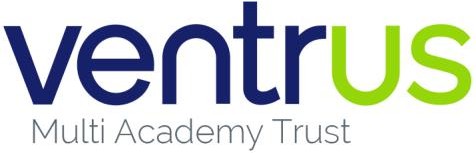 JOB DESCRIPTION: Class Teacher (0.8 FTE)Job Title/Post:	Class Teacher (0.8 FTE)Salary:	Main or Upper Pay SpineLocation:	Georgeham CofE Primary SchoolResponsible to:	HeadteacherJob Purpose:To carry out the duties of a teacher in line with that Teachers’ Standards as set out in Annex 1 the School Teachers' Pay and Conditions Document. In addition you are required to undertake the following responsibilities which may or may not be included above:Teaching and LearningTeach pupils according to their individual needs including the planning, preparation and assessment of work in line with the agreed policies of the school.Lead by example as a teacher, achieving high standards of pupil attainment, behaviour and motivation through effective teaching.Monitor and be responsible for the use of teaching resources provided for the class.Supervise the use of support staff relevant to the class.Implement and maintain the discipline of the school with a view that positive behaviour aids learning.Be responsible for monitoring and reporting to parents on the progress of pupils in the class.Support the school’s endeavours to meet the needs of its community.Participate in the school’s performance management process.Contribute to the provision of a safe, secure learning environment.Recording and AssessmentMonitor the progress of all the pupils in your class and ensure appropriate action plans are being implemented.Input into the target setting process for raising achievement for the pupils in your class.Monitor your planning to ensure individual needs are being met.Collate and present data (quantitative and qualitative) for the School Improvement Plan.Standards and Quality AssuranceRole model and fully support the aims and ethos of the school.Attend and participate in open/parent evenings.Uphold the school's behaviour code and uniform regulations.Participate in staff training.Participate in Continuing Professional Development.Attend team and staff meetings.People and relationshipsSustain effective, positive relationships with all staff, pupils, parents and governors and the local community.Encouraging moral and spiritual growth and civic and social responsibility amongst pupils.Proactively support innovation and change.Work collaboratively and model trust.Manage and develop effective working relationships with all staff in the school.Knowledge and SkillsDemonstrate knowledge and understanding of:principles and practices of outstanding teaching and learning;principles and practices of Assessment of Learning and Assessment for Learning;principles of curriculum planning;principles and practices of pupil behavior management;processes and systems for quality assurance within appropriate Key Stage;the application of information and communications technology(ICT) to learning, and teaching of the appropriate Key Stage.Footnotes:The above details are not exhaustive and the postholder may be required to undertake tasks, roles and responsibilities as may reasonably be assigned to him/her by the Senior Management Team.This job description may be reviewed at any time via consultation between the Trustees/ELT/Senior Management Team Representatives and the post holder as may be necessary and appropriate to the needs of the school. Trade Union representation will be welcomed in any such consultations.Name ………………………………………………    Date …………………………………………Sign………………………………………………….